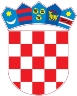 REPUBLIKA HRVATSKAKrapinsko-zagorska županijaUpravni odjel za prostorno uređenje, gradnju i zaštitu okolišaDonja Stubica KLASA: UP/I-361-03/19-01/000275URBROJ: 2140/01-08/2-19-0011Donja Stubica, 05.11.2019.Predmet:  	Javni poziv za uvid u spis predmetaDUBRAVKO KUHTA, HR-10000 ZAGREB, ŠLJIVARSKA 34 - dostavlja se Pozivamo Vas na uvid u spis predmeta u postupku izdavanja građevinske dozvole zagrađenje građevine stambene namjene, zamjenska - 2. skupine,na postojećoj građevnoj čestici k.č.br. 31/1 k.o. Gornja Stubica (Gornja Stubica, Zagrebačka 9).Uvid u spis predmeta može se izvršiti dana  19.11.2019 u 10:00 sati, na lokaciji – Upravni odjel za prostorno uređenje, gradnju i zaštitu okoliša Donja Stubica, Trg Matije Gupca 20, soba 49/II. Pozivu se može odazvati stranka osobno ili putem svoga opunomoćenika, a na uvid treba donijeti dokaz o svojstvu stranke u postupku. Građevinska dozvola može se izdati i ako se stranka ne odazove ovom pozivu.Stranka koja se odazove pozivu nadležnoga upravnog tijela za uvid, dužna je dokazati da ima svojstvo stranke.VIŠA REFERENTICA ZA PROSTORNO UREĐENJE I GRADNJUDanica Tupek, ing.građ. DOSTAVITI:Oglasna ploča upravnog tijela,Mrežna stranica,Na katastarskoj čestici za koju se izdaje akt,U spis, ovdje.